Кубок Хабаровского края среди учащихсяМежрегиональные соревнования по спортивному ориентированию«Кубок Акфы2022 г» (Финал) Кросс- классика- общий старт 0830101811Я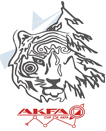 Хабаровский район, Корсаковское сельское поселение, район дамбы	24 сентября 2022 г.ТЕХНИЧЕСКАЯ ИНФОРМАЦИЯМЕСТНОСТЬ: Район соревнований представляет собой типичный пример ландшафта 
с водноэрозионным рельефом. это овраг - сложный комплекс форм рельефа. в состав которого входят промоины и лощины, его дно  заболочено. Овраг полностью покрыт лесом и окружён возделываемыми полями. По краям леса имеются ориентиры искусственного происхождения: капониры, микроямы, бугорки, свалки мусора. Проходимость средняя 
и плохая.КАРТА: Карта пятицветная, двусторонняя Формат А-4  напечатана на струйном принтере, 
на влагостойкой бумаге.Масштаб: 1:5000Сечение рельефа 2,5 метра. Карта подготовлена : А. Митяков (г. Хабаровск) 2022 г.Карты не герметизированы, пакеты будут предложены для самостоятельной упаковки.АВАРИЙНЫЙ АЗИМУТ: АА - 90В случае потери ориентировки выходить на Восток, на грунтовую дорогу, далее в центр соревнований.ПАРАМЕТРЫ ДИСТАНЦИИВо всех группах, кроме МЖ12 дистанция в 2 круга, на последнем КП первого круга, спортсмен переворачивает карту. С последнего КП спортсмен бежит по маркировке 
до развилки «ТРАНЗИТ» (на второй круг) и на «ФИНИШ»Нумерация КП начинается с 1. Номер круга указан на карте красным цветом.Со старта до ТНО 50 м.С последнего КП до финиша: по маркировке 120 м.Спортсмены групп МЖ10, 12 по правилам соревнований обязаны выходить на дистанцию с заряженными телефонами!!!!!РАЗМИНКА: грунтовая дорога в районе стартаОПАСНЫЕ МЕСТА: бурелом, завалы, труднопроходимые заболоченные участки.ЛЕГЕНДЫ КП впечатаны в карту .Аварийный азимут – АА90.При ситуации ЧС тел: 89143151006В случае потери ориентировки выходить на восток, далее в центр соревнований.Время общего старта по группам:11:00	Мужчины, Женщины11:05	М18, Ж1811:10	М16, Ж1611:15	М14, Ж1411:30	МБ, ЖБ11:35	МА, МС, ЖА, ЖСГруппы МЖ12 – старт раздельный. Интервал старта 1 минута.Возрастная категорияДлина (м)Кол-во КПВозрастная категорияДлина (м)Кол-во КПМужчины, МА510027Женщины, ЖА410023М до 19 лет (М18)410026Ж до 19 лет (Ж 18)330023М до 17 лет (М16)350020Ж до 17 лет (Ж 16)270017М до 15 лет (М14)300012Ж до 15 лет (Ж14)220010М до 13 лет (М12)8007Ж до 13 лет (Ж12)8006МБ, МС240017ЖБ, ЖС190014